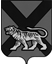 ТЕРРИТОРИАЛЬНАЯ ИЗБИРАТЕЛЬНАЯ КОМИССИЯ ГОРОДА СПАССКА-ДАЛЬНЕГОР Е Ш Е Н И Е30.10.2015			          г. Спасск-Дальний			    № 415/119О создании Рабочей группы по приему и проверке 
документов, представляемых избирательными объединениями, кандидатами  в территориальнуюизбирательную комиссию города Спасска-Дальнегопри проведении досрочных выборов депутатов Думы городского округа Спасск-Дальнийседьмого созыва,назначенных на 20 декабря 2015 годаВ связи с подготовкой и проведением досрочных выборов депутатов Думы городского округа Спасск-Дальний седьмого созыва, в соответствии со статьями 27,28,39,45 Избирательного кодекса Приморского края территориальная избирательная комиссия города Спасска-ДальнегоРЕШИЛА:1. Создать Рабочую группу по приему и проверке документов, представляемых избирательными объединениями, кандидатами в территориальную избирательную комиссию города Спасска-Дальнего при проведении досрочных выборов депутатов Думы городского округа Спасска-Дальнего седьмого созыва, назначенных на 20 декабря 2015 года в следующем составе:-Бондаренко Е.Г. – секретарь территориальной избирательной комиссии города Спасска-Дальнего;- Гончаренко Е.П. – член территориальной избирательной комиссии города Спасска-Дальнего с правом решающего голоса;- Моняк Т.Д.- член территориальной избирательной комиссии города Спасска-Дальнего с правом решающего голоса.2. Утвердить Положение о Рабочей группе и Порядке приема и проверки документов, представляемых избирательными объединениями, кандидатами в территориальную избирательную комиссию города Спасска-Дальнего при проведении досрочных выборов депутатов Думы  городского округа Спасска-Дальнего седьмого созыва, назначенных на 20 декабря 2015 года (приложение).Председатель комиссии						С.А.ЧеревиковаСекретарь комиссии							Е.Г.БондаренкоПОЛОЖЕНИЕо Рабочей группе и Порядке приема и проверки документов, представляемых   избирательными объединениями, кандидатами в территориальную избирательную комиссию города Спасска-Дальнего при проведении досрочных выборов депутатов Думы городского округа Спасск-Дальний седьмого созыва, назначенных на 20 декабря 2015 года 1. Общие положения1.1. Рабочая группа по приему и проверке документов, представляемых избирательными объединениями, кандидатами в территориальную избирательную комиссию города Спасска-Дальнего при проведении досрочных выборов депутатов Думы городского округа Спасск-Дальний седьмого созыва, назначенных на 20 декабря 2015 года, (далее - Рабочая группа) создается территориальной избирательной комиссией города Спасска-Дальнего.1.2. Рабочая группа в своей деятельности руководствуется положениями Федерального закона «Об основных гарантиях избирательных прав и права на участие в референдуме граждан Российской Федерации» (далее – Федеральный закон), иных федеральных законов, нормативных правовых актов Центральной избирательной комиссии Российской Федерации, Избирательного кодекса Приморского края (далее – Кодекс).1.3. Рабочая группа в своей деятельности использует программно-технические и коммуникационные возможности, предоставляемые ГАС «Выборы».1.4. Члены Рабочей группы и привлеченные специалисты, использующие в своей деятельности программно-технические и коммуникационные возможности ГАС «Выборы» и осуществляющие обмен информацией с администратором баз данных, обязаны неукоснительно соблюдать требования Федерального закона «О Государственной автоматизированной системе Российской Федерации «Выборы», Положения об обеспечении безопасности информации в Государственной автоматизированной системе Российской Федерации «Выборы», регламентов функционирования ГАС «Выборы», иных нормативных документов Центральной избирательной комиссии Российской Федерации.Рабочая группа организует работу по приему и проверке документов, поступивших от избирательных объединений, кандидатов в территориальную избирательную комиссию города Спасска-Дальнего.По результатам работы Рабочей группы и на основании проверки представленных документов готовятся и вносятся на рассмотрение территориальной избирательной комиссии города Спасска-Дальнего проекты решений о регистрации кандидатов, списков кандидатов в депутаты Думы  городского округа Спасск-Дальний либо об отказе в регистрации указанных кандидатов, списков кандидатов и по другим вопросам, предусмотренным настоящим Положением.2. Задачи и полномочия Рабочей группы2.1. Задачами Рабочей группы являются прием документов, представляемых  избирательными объединениями, кандидатами в территориальную избирательную комиссию города Спасска-Дальнего, организация проверки их соответствия требованиям Федерального закона, Кодекса, подготовка соответствующих проектов решений территориальной избирательной комиссии города Спасска-Дальнего.2.2. Для реализации этих задач Рабочая группа:- принимает документы, необходимые для рассмотрения на заседаниях территориальной избирательной комиссии города Спасска-Дальнего вопроса о регистрации кандидатов, списков кандидатов;- проверяет наличие документов, представленных в соответствии с требованиями статей 36, 39, 41, 44, 51 Кодекса, и организует проверку достоверности сведений о кандидатах, выдвинутых в составе списка кандидатов в депутаты Думы городского округа Спасск-Дальний,а также в порядке самовыдвижения;- принимает от избирательных объединений подписные листы с подписями избирателей в поддержку выдвижения, списков кандидатов и передает их в Рабочую группу по проверке подписей;- принимает документы, необходимые для регистрации уполномоченных представителей избирательных объединений;- принимает документы для регистрации доверенных лиц избирательных объединений, кандидатов;- обеспечивает подготовку к опубликованию сведений о доходах и об имуществе кандидатов, выдвинутых в составе списка кандидатов, в порядке самовыдвижения, а также о выявленных фактах недостоверности данных, представленных о кандидатах, о доходах и об имуществе;- готовит проекты решений территориальной избирательной комиссии города Спасска-Дальнего по направлениям деятельности Рабочей группы; - принимает документы для регистрации членов территориальной избирательной комиссии города Спасска-Дальнего с правом совещательного голоса, назначенных избирательными объединениями, кандидатами;- готовит материалы, необходимые в случае обжалования решений территориальной избирательной комиссии города Спасска-Дальнего об отказе в регистрации  кандидатов, списков кандидатов;- готовит для передачи в архив в установленном порядке и в установленные сроки документы, представляемые избирательными объединениями в территориальную избирательную комиссию города Спасска-Дальнего на этапе выдвижения и регистрации кандидатов, списков кандидатов.3. Порядок приема и проверки документов3.1. Прием документов для выдвижения списков кандидатов осуществляется со 02 ноября 2015 года и заканчивается в 18 час. 00 мин.  19 ноября  2015 года, для кандидатов со 02 ноября 2015 года и заканчивается в 18 час. 00 мин. 22 ноября 2015 года по рабочим дням с 10.00 до 18.00 часов, по выходным и праздничным – с 10.00 до 13.00 часов.Прием документов для регистрации кандидатов, списков кандидатов осуществляется в период не ранее 15 ноября 2015 года  и не позднее 18 час. 00 мин. 25 ноября 2015 года по рабочим дням с 10.00 до 18.00 часов, по выходным – с 10.00 до 13.00 часов.3.2. Прием документов от избирательных объединений, кандидатов производится членом Рабочей группы после проверки соблюдения сроков представления документов, полноты и соответствия требованиям Федерального закона, Кодекса.3.3. Прием документов, представленных избирательным объединением, осуществляется в присутствии уполномоченного представителя избирательного объединения.Прием документов, представленных кандидатом, осуществляется в его присутствии.3.4. Выявленные в ходе приема незначительные недостатки (пропуск слов, орфографические ошибки и т.п.) по решению члена Рабочей группы, принимающего документы, могут быть устранены уполномоченным представителем избирательного объединения, кандидатом, который заверяет каждое внесенное им исправление своей подписью.Внесение в представленные документы изменений или исправлений, требующих решения уполномоченных органов избирательного объединения в ходе приема и проверки документов не допускается.3.5. Прием документов, представленных избирательным объединением, кандидатом оформляется справкой о приеме этих документов, подписанной членом Рабочей группы (приложения №№1-3). В справке перечисляются все принятые документы с указанием числа листов или штук каждого из них. Дата составления справки является датой приема документов.Справка составляется в двух экземплярах, один из которых вручается уполномоченному представителю избирательного объединения, кандидату, а другой вместе с подлинниками документов хранится у руководителя Рабочей группы до опубликования общих результатов выборов.3.6. Принятые документы передаются на регистрацию входящих документов лицу, ответственному за ведение делопроизводства в территориальной избирательной комиссии города Спасска-Дальнего. Ксерокопирование документов производится после их регистрации. 3.7. Член Рабочей группы, принявший подписные листы и протокол об итогах сбора подписей избирателей, выдает уполномоченному представителю избирательного объединения, кандидату справку о приеме этих документов. 4. Организация проверки содержащихся в представленных документах данных о кандидатах, выдвинутых в составе списка кандидатов  в депутаты Думы городского округа Спасск-Дальний, а также других сведений, представляемых в соответствии с требованиями Федерального закона, Кодекса4.1. В целях проверки полноты и достоверности данных о кандидатах, выдвинутых в составе списка кандидатов в депутаты Думы ГО Спасск-Дальний, а также в порядке самовыдвижения, представленные документы передаются на проверку в Контрольно-ревизионную службу при территориальной избирательной комиссии города Спасска-Дальнего.5. Порядок подготовки документов на заседание 
территориальной избирательной комиссии города Спасска-Дальнего5.1. Ответственность за подготовку для рассмотрения на заседаниях территориальной избирательной комиссии города Спасска-Дальнего всех материалов, связанных с деятельностью Рабочей группы, возлагается на ее руководителя.5.2. Член Рабочей группы, принявший представленные кандидатами и избирательными объединениями документы, обеспечивает своевременную подготовку проектов решений территориальной избирательной комиссии города Спасска-Дальнего и готовит доклад на заседание комиссии.6. Порядок выдачи копий решений территориальной избирательной комиссии города Спасска-Дальнего, а также удостоверений6.1. Рабочая группа выдает под расписку копии решений территориальной избирательной комиссии города Спасска-Дальнегоуполномоченному представителю избирательного объединения, кандидату. 6.2. Рабочая группа на основании решений территориальной избирательной комиссии города Спасска-Дальнегоо регистрации уполномоченных представителей, кандидатов, списков кандидатов, доверенных лиц кандидатов, избирательных объединений, о назначении членов территориальной избирательной комиссии города Спасска-Дальнего с правом совещательного голоса изготавливает и выдает соответствующие удостоверения установленных образцов, утвержденных решениемтерриториальной избирательной комиссии города Спасска-Дальнего. Выдача удостоверений фиксируется в соответствующем журнале, который ведется и хранится Рабочей группой.7. Хранение  документов, поступивших от избирательных объединений, кандидатов7.1. После опубликования общих результатов выборов депутатов Думы городского округа Спасск-Дальний подлинные экземпляры документов, поступивших от избирательных объединений, кандидатов, передаются руководителем Рабочей группы на хранение в архивтерриториальной избирательной комиссии города Спасска-Дальнего.ТЕРРИТОРИАЛЬНАЯ ИЗБИРАТЕЛЬНАЯ КОМИССИЯГОРОДА СПАССКА-ДАЛЬНЕГОСправка
о приеме документов, представленных уполномоченным представителем избирательного объединения в территориальную избирательную комиссию города Спасска-Дальнего для заверения списка кандидатов в депутаты Думы городского округа Спасск-Дальний, выдвинутого избирательным объединением____________________________________________________________________________________________________________________________________________________
(полное наименование избирательного объединения)Настоящая справка выдана _____________________________________________________________________________
(фамилия, имя, отчество уполномоченного представителя)в том, что от него «____» ___________ 20___ года с ___ часов ___ минут до____часов ___ минут приняты следующие документы:1. Список кандидатов в депутаты Думы городского округа Спасск-Дальний в печатном виде на ___________ листах.2. Нотариально удостоверенная копия действующего устава политической партии, иного общественного объединения на ___________ листах.3. Протокол (иной документ) съезда (конференции, собрания) избирательного объединения, содержащий решение о выдвижении списка кандидатов на __________ листах.4. Выписка из протокола съезда (конференции, собрания) избирательного объединения, содержащего решение о назначении уполномоченных представителей, либо решение уполномоченного органа избирательного объединения о назначении уполномоченных представителей на __________ листах.5. Список уполномоченных представителей избирательного объединения, уполномоченных представителей по финансовым вопросам с указанием сведений о них на __________ листах.6. Письменные заявления каждого из перечисленных в списке уполномоченных представителей избирательного объединения о согласии осуществлять указанную деятельность на _____________ листах.7. Заявление в письменной форме каждого из кандидатов, включенных в список, о согласии баллотироваться на __________ листах.8. Заверенные уполномоченным представителем избирательного объединения копии паспортов (или документов, заменяющих паспорт гражданина и содержащих сведения о гражданстве и месте жительства) каждого из кандидатов, включенных в список, на ___________ листах.9. Заверенные уполномоченным представителем избирательного объединения копии документов об образовании каждого кандидата, включенного в список, на ___________ листах.10. Заверенные уполномоченным представителем избирательного объединения копии трудовых книжек (справки с основного места работы или службы, подтверждающие сведения о занимаемой должности, либо справки, подтверждающие сведения о роде занятий) каждого из кандидатов, включенных в список, на ______________ листах.11. Официально заверенные постоянно действующим руководящим органом политической партии, иного общественного объединения документы о принадлежности к политической партии, иному общественному объединению и статусе в нем каждого кандидата, включенного в список, на ________________ листах.12. Справки из соответствующих представительных органов об исполнении обязанностей депутата на непостоянной основе на _________ листах.13. Сведения о размере и об источниках доходов, а также об имуществе каждого кандидата из списка кандидатов, принадлежащем ему на праве собственности (в том числе совместной собственности), о вкладах в банках, ценных бумагах на ______________ листах.14. Описание эмблемы избирательного объединения, которое содержится в его уставе, на _______________ листах.15. Официально заверенный постоянно действующим руководящим органом политической партии, ее регионального отделения или иного структурного подразделения список граждан, включенных в соответствующий список кандидатов и являющихся членами данной политической партии на ________________листах.________________________________________________________________________________________________________________________________________________________________ВСЕГО: ______ л.МПЯ, _____________________________________________________________________________, (фамилия, имя, отчество кандидата)подтверждаю, что никаких иных, кроме перечисленных в настоящей справке, документов при выдвижении в территориальную избирательную комиссию города Спасска-Дальнего мною не предоставлялось. «____» _________________ 20___ годаТЕРРИТОРИАЛЬНАЯ ИЗБИРАТЕЛЬНАЯ КОМИССИЯГОРОДА СПАССКА-ДАЛЬНЕГОСправка
о приеме документов, представленных уполномоченным  представителем избирательного объединения в территориальную избирательную комиссию города Спасска-Дальнего для регистрации доверенных лиц, назначенных избирательным объединением __________________________________________________________________________________________________________________________________________________,
(полное наименование)Настоящая справка выдана _______________________________________________________________________
(фамилия, имя, отчество уполномоченного представителя избирательного объединения)в том, что от него _________________ 20___ года с _______ часов ______ мин. до____часов ___ минутприняты следующие документы:1. Представление избирательного объединения о назначении им не более 10 доверенных лиц на ________________листах.2. Решение уполномоченного органа избирательного объединения о назначении доверенных лиц на ___________листах.3. Список доверенных лиц в виде приложения к представлению на бумажном носителе на ___________ листах.4. Заявления граждан о согласии быть доверенными лицами на ___________ листах.5. Приказы (распоряжения) об освобождении от исполнения служебных обязанностей на период осуществления полномочий доверенного лица в отношении лиц, находящихся на государственной или муниципальной службе на _________ листах.ВСЕГО: ______ л.МПЯ, _____________________________________________________________________________, (фамилия, имя, отчество кандидата)подтверждаю, что никаких иных, кроме перечисленных в настоящей справке, документов при выдвижении в территориальную избирательную комиссию города Спасска-Дальнего мною не предоставлялось. «____» _________________ 20___ годаТЕРРИТОРИАЛЬНАЯ ИЗБИРАТЕЛЬНАЯ КОМИССИЯ ГОРОДА СПАССКА-ДАЛЬНЕГОСправка
о приеме документов от кандидата _____________________________________________________________________,(фамилия, имя, отчество кандидата)Настоящая справка выданав том, что от него «____» ___________ 20___года с ___ часов ___ минут до____часов ___ минут приняты следующие документы:МПЯ, _______________________________________________________, (фамилия, имя, отчество кандидата)подтверждаю, что никаких иных, кроме перечисленных в настоящей справке, документов при выдвижении в территориальную избирательную комиссию города Спасска-Дальнего мною не предоставлялось. «____» _________________ 20___ годаПРИЛОЖЕНИЕк решению территориальнойизбирательной комиссии города Спасска-Дальнегоот 30.10.2015 № 415/119Приложение № 1
к  Положению о Рабочей группе по приему и проверке документов, представляемых  избирательными объединениями, кандидатами в территориальную избирательную комиссию города Спасска-Дальнего при проведении досрочных выборов депутатов Думы городского округа Спасск-Дальний седьмого созыва, назначенных на 20 декабря 2015 года, утвержденному решением территориальной избирательной комиссии города Спасска-Дальнего от 30.10.2015  года № 415/119Уполномоченный представитель избирательного объединения
___________________________________(фамилия, имя, отчество)_____________
(подпись)________________
(инициалы, фамилия)Член Рабочей группы,член ТИК г. Спасска-Дальнегос правом решающегоголоса_____________
(подпись)________________
(инициалы, фамилия)Уполномоченный представитель избирательного объединения___________________________________(фамилия, имя, отчество)_____________
(подпись)________________
(инициалы, фамилия)Приложение № 2
к  Положению о Рабочей группе по приему и проверке документов, представляемых  избирательными объединениями, кандидатами в территориальную избирательную комиссию города Спасска-Дальнего при проведении досрочных выборов депутатов Думы городского округа Спасск-Дальний седьмого созыва, назначенных на 20 декабря 2015 года, утвержденному решением территориальной избирательной комиссии города Спасска-Дальнего от 30.10.2015  года № 415/119Уполномоченный представитель избирательного объединения
___________________________________(фамилия, имя, отчество)_____________
(подпись)________________
(инициалы, фамилия)Член Рабочей группы,член ТИК г. Спасска-Дальнегос правом решающегоголоса_____________
(подпись)________________
(инициалы, фамилия)Уполномоченный представитель избирательного объединения___________________________________(фамилия, имя, отчество)_____________
(подпись)________________
(инициалы, фамилия)Приложение № 3
к  Положению о Рабочей группе по приему и проверке документов, представляемых  избирательными объединениями, кандидатами в территориальную избирательную комиссию города Спасска-Дальнего при проведении досрочных выборов депутатов Думы городского округа Спасск-Дальний седьмого созыва, назначенных на 20 декабря 2015 года, утвержденному решением территориальной избирательной комиссии города Спасска-Дальнего от 30.10.2015  года № 415/119№ п/пСписок документовКоличество листовЗаявление в письменной форме кандидата о согласии баллотироватьсяна ____ л.Нотариально удостоверенная копия документа о государственной регистрации избирательного объединения, выданного федеральным органом исполнительной власти, уполномоченным на осуществление функций в сфере регистрации общественных объединений. Указанный документ может быть заверен в порядке, установленном уставом политической партиина ____ л.Решение съезда политической партии (конференции или общего собрания ее регионального отделения) о выдвижении кандидатана ____ л.Документ, подтверждающий согласование с соответствующим органом политической партии кандидатуры, выдвигаемой в качестве кандидата, если такое согласование предусмотрено уставом политической партиина ____ л.Копии страниц паспорта, определенных постановлением Центральной избирательной комиссии Российской Федерации от 4 июня 2014 года № 233/1478-6 «Об определении страниц паспорта гражданина Российской Федерации, копии которых представляются в избирательные комиссии при выдвижении (самовыдвижении) кандидатов, списка кандидатов» либо копия документа, заменяющего паспорт гражданинана ____ л.Копия документа, подтверждающего указанные в заявлении сведения о профессиональном образованиина ____ л.Справка с основного места работы, либо копия трудовой книжки, либо выписка из трудовой книжки, либо иные документы кандидата для подтверждения сведений об основном месте работы или службы, о занимаемой должности, а при отсутствии основного места работы или службы – копии документов, подтверждающих сведения о роде занятий, то есть о деятельности кандидата, приносящей ему доход, или о статусе неработающего кандидата (пенсионер, безработный, учащийся (с указанием наименования учебного заведения), домохозяйка (домохозяин), временно неработающий)на ____ л.Справка из законодательного (представительного) органа государственной власти, представительного органа муниципального образования об осуществлении полномочий депутата на непостоянной основе (представляется в том случае, если кандидат является депутатом)на ____ л.Сведения о размере и об источниках доходов кандидата (супруга кандидата и несовершеннолетних детей кандидата), а также об имуществе, принадлежащем кандидату (супругу кандидата и несовершеннолетним детям кандидата) на праве собственности (в том числе совместной собственности), о вкладах в банках, ценных бумагах.на ____ л.и машиночитаемый вид _____Сведения о принадлежащем кандидату, его супруге (супругу) и несовершеннолетним детям недвижимом имуществе, находящимся за пределами территории Российской Федерации, об источниках получения средств, за счет которых приобретено указанное имущество, об обязательствах имущественного характера за пределами территории Российской Федерациина ____ л.11.Подписанный уполномоченным лицом политической партии, иного общественного объединения либо уполномоченным лицом соответствующего структурного подразделения политической партии, иного общественного объединения документ о принадлежности к политической партии, иному общественному объединению и статусе в нем кандидата, если кандидат указал такие сведения в заявлении о согласии баллотироватьсяна ____ л.Всего ______ л.Кандидат
___________________________________(фамилия, имя, отчество)_____________
(подпись)________________
(инициалы, фамилия)Член Рабочей группы,член ТИК г. Спасска-Дальнегос правом решающегоголоса_____________
(подпись)________________
(инициалы, фамилия)Кандидат ___________________________________(фамилия, имя, отчество)
_____________
(подпись)
________________
(инициалы, фамилия)